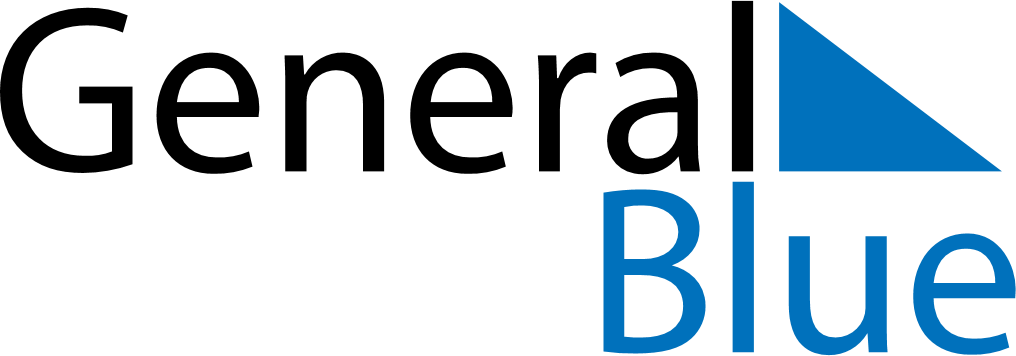 April 2024April 2024April 2024April 2024April 2024April 2024Mountain, San Andres y Providencia, ColombiaMountain, San Andres y Providencia, ColombiaMountain, San Andres y Providencia, ColombiaMountain, San Andres y Providencia, ColombiaMountain, San Andres y Providencia, ColombiaMountain, San Andres y Providencia, ColombiaSunday Monday Tuesday Wednesday Thursday Friday Saturday 1 2 3 4 5 6 Sunrise: 6:21 AM Sunset: 6:37 PM Daylight: 12 hours and 15 minutes. Sunrise: 6:20 AM Sunset: 6:37 PM Daylight: 12 hours and 16 minutes. Sunrise: 6:20 AM Sunset: 6:37 PM Daylight: 12 hours and 17 minutes. Sunrise: 6:19 AM Sunset: 6:37 PM Daylight: 12 hours and 17 minutes. Sunrise: 6:18 AM Sunset: 6:37 PM Daylight: 12 hours and 18 minutes. Sunrise: 6:18 AM Sunset: 6:37 PM Daylight: 12 hours and 19 minutes. 7 8 9 10 11 12 13 Sunrise: 6:17 AM Sunset: 6:37 PM Daylight: 12 hours and 20 minutes. Sunrise: 6:16 AM Sunset: 6:37 PM Daylight: 12 hours and 20 minutes. Sunrise: 6:16 AM Sunset: 6:37 PM Daylight: 12 hours and 21 minutes. Sunrise: 6:15 AM Sunset: 6:37 PM Daylight: 12 hours and 22 minutes. Sunrise: 6:14 AM Sunset: 6:38 PM Daylight: 12 hours and 23 minutes. Sunrise: 6:14 AM Sunset: 6:38 PM Daylight: 12 hours and 23 minutes. Sunrise: 6:13 AM Sunset: 6:38 PM Daylight: 12 hours and 24 minutes. 14 15 16 17 18 19 20 Sunrise: 6:13 AM Sunset: 6:38 PM Daylight: 12 hours and 25 minutes. Sunrise: 6:12 AM Sunset: 6:38 PM Daylight: 12 hours and 25 minutes. Sunrise: 6:11 AM Sunset: 6:38 PM Daylight: 12 hours and 26 minutes. Sunrise: 6:11 AM Sunset: 6:38 PM Daylight: 12 hours and 27 minutes. Sunrise: 6:10 AM Sunset: 6:38 PM Daylight: 12 hours and 28 minutes. Sunrise: 6:10 AM Sunset: 6:38 PM Daylight: 12 hours and 28 minutes. Sunrise: 6:09 AM Sunset: 6:39 PM Daylight: 12 hours and 29 minutes. 21 22 23 24 25 26 27 Sunrise: 6:09 AM Sunset: 6:39 PM Daylight: 12 hours and 30 minutes. Sunrise: 6:08 AM Sunset: 6:39 PM Daylight: 12 hours and 30 minutes. Sunrise: 6:08 AM Sunset: 6:39 PM Daylight: 12 hours and 31 minutes. Sunrise: 6:07 AM Sunset: 6:39 PM Daylight: 12 hours and 32 minutes. Sunrise: 6:07 AM Sunset: 6:39 PM Daylight: 12 hours and 32 minutes. Sunrise: 6:06 AM Sunset: 6:39 PM Daylight: 12 hours and 33 minutes. Sunrise: 6:06 AM Sunset: 6:40 PM Daylight: 12 hours and 34 minutes. 28 29 30 Sunrise: 6:05 AM Sunset: 6:40 PM Daylight: 12 hours and 34 minutes. Sunrise: 6:05 AM Sunset: 6:40 PM Daylight: 12 hours and 35 minutes. Sunrise: 6:04 AM Sunset: 6:40 PM Daylight: 12 hours and 36 minutes. 